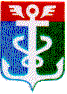 РОССИЙСКАЯ ФЕДЕРАЦИЯПРИМОРСКИЙ КРАЙКОНТРОЛЬНО-СЧЕТНАЯ ПАЛАТА
 НАХОДКИНСКОГО ГОРОДСКОГО ОКРУГА692900. Приморский край, г. Находка, Находкинский пр-т,14тел.(4236) 69-22-91 факс (4236) 74-79-26 E-mail: ksp@ksp-nakhodka.ruЗАКЛЮЧЕНИЕпо   результатам экспертизы проекта   решения Думы Находкинского городского округа «Об организации и обеспечении круглосуточного дежурства» 26 сентября 2016 года			                                           г. Находка1. Основания для проведения экспертизы:- обращение председателя Думы НГО от 26.09.2016 года №817;- решение Думы НГО от 30.10.2013 года №264 – НПА «О Контрольно – счетной палате Находкинского городского округа».  2. Цель экспертизы:подготовка Заключения   по итогам проведения     финансово – экономической экспертизы проекта   решения Думы НГО «Об организации и обеспечении круглосуточного дежурства».            2. Предмет экспертизы:проект   решения Думы НГО «Об организации и обеспечении круглосуточного дежурства»  (территория земельного участка площадью 56 576 кв.м., расположенного по адресу: примерно в 80 м от ориентира по направлению на восток, адрес ориентира: г. Находка, Приморский край, ул. Астафьева, д.107), материалы и документы (пояснительная записка –1 лист)), финансово-экономическое обоснование проекта  решения – 1 лист, перечень муниципальных правовых актов НГО, подлежащих изменению, приостановлению и пр. – 1 лист).	Нормативная правовая   основа экспертизы включает в себя:Федеральный закон от 06.10.2003 года №131 – ФЗ «Об общих принципах организации местного самоуправления в РФ»;Федеральный закон от 30.12.2004 года № 214 – ФЗ «Об участии в долевом строительстве МКД и иных объектов недвижимости и о внесении изменений в некоторые законодательные акты РФ»;Постановление администрации Приморского края  от 07.12.2012 года № 398 – па «Об утверждении Государственной программы Приморского края «Обеспечение доступным жильем и качественными услугами жилищно – коммунального хозяйства населения Приморского края» на 2013 – 2017 годы»;Решение Думы Находкинского городского округа  «Об утверждении Положения о порядке управления, владения, пользования и распоряжения имуществом, находящимся в муниципальной собственности Находкинского городского округа» от 13.07.2005 года №461 (в ред. от 22.07.2015 года 3 707 – НПА);         Постановление   администрации НГО от 28.09.2015 года № 1316 «О Порядке принятия решений о разработке, формировании и реализации муниципальных программ в Находкинском городском округе»;  Постановление администрации НГО от 29.08.2014 года №1611 «Об утверждении муниципальной программы «Обеспечение доступным жильем жителей НГО на 2015 – 2017 г. и на период до 2020 года» (с изменениями).  Устав Находкинского городского округа (с изменениями).            В результате проведения анализа предоставленных документов (принимая во внимание тот факт, что принятие и реализация указанного проекта не потребует выделения дополнительных средств из местного   бюджета), Контрольно- счетная палата  считает, что финансово – экономическую экспертизу  указанного проекта решения Думы Находкинского городского округа невозможно провести в полном объеме на тех основаниях, что предполагаемые расходы не подтверждены обосновывающими документами (расчетами, локальными нормативными актами, договорами).Председатель Контрольно – счетной палаты  НГО                                     Т.А. Гончарук                 